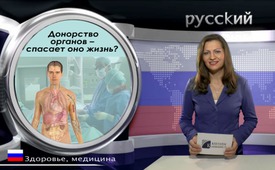 Донорство органов – спасает  жизнь?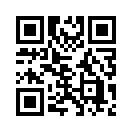 Уважаемые дамы и господа, мы приветствуем вас на нашем Медиа комментарии: спасает ли донорство органов жизнь?
Согласно кампании Swisstransplant, через донорство спасается жизнь одного человека, это жизнь получателя органов.Уважаемые дамы и господа, мы приветствуем вас на нашем Медиа комментарии: спасает ли донорство органов жизнь?Согласно кампании Swisstransplant, через донорство спасается жизнь одного человека, это жизнь получателя органов.Но как это все выглядит с точки зрения донора органов? Swisstransplant пишет в своей брошюре о донорстве органов, что донор уже мёртв. Однако это утверждение неверно и вводит в заблуждение, донор не мёртв, у него наступила смерть мозга. Это означает, что из-за отсутствия поступления кислорода, мозг частично не функционирует.  Некоторые функции не могут правильно сохраняться.  Например - это относится к регулированию дыхания, сердцебиению и внешнему осознанию мира. Человек, у которого наступила смерть головного мозга, до трансплантации органов обслуживается как обыкновенный пациент в коме. Его кормят, моют и за ним ухаживают – даже раны могут ещё зажить. В организме беременных женщин, у которых наступила смерть головного мозга, продолжает расти эмбрион. Эмбрион созревает в организме до своего рождения. Это показывает, что человек, у которого наступила смерть головного мозга, не мёртв, при всем этом они, трансплантационной медициной считаются мёртвыми. Лауреат Нобелевской премии Ганс Йонас уже в 1974 предупреждал о том, чтобы критерий смерти головного мозга не послужил для приобретения органов. Прекращение лечения человека, у которого наступила смерть головного мозга, оправдана только в том случае, если это служит интересам самого пациента, а не для благотворительных целей! Аргумент, что не хватает органов, не может быть оправданием тому, что у умирающих пациентов изымаются органы!Уважаемые дамы и господа, мы прощаемся с вами и хотим закончить цитатой матери, которая  дала согласие на донорство органов своего сына, не имея всеобъемлющей информации. «Мы через трансплантационную медицину находимся в современном каннибализме. Человек больше не вырывает сердце из груди своего противника и не съедает его, чтобы набраться сил. Нет, в наши дни человек ложится на операционный стол, закрывает глаза и позволяет поглощать в себя...- Я перестала бороться за своего сына потому, что врач сказал, что Кристиан уже мёртв.»Этими словами мы прощаемся сегодня с вами и желаем вам хорошего вечера.от от ch./ts.Источники:SRF1, 8:00...
St. Galler T....Может быть вас тоже интересует:#Donorstvoorganov - Донорство органов - www.kla.tv/DonorstvoorganovKla.TV – Другие новости ... свободные – независимые – без цензуры ...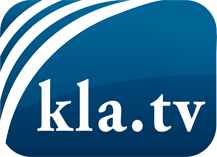 О чем СМИ не должны молчать ...Мало слышанное от народа, для народа...регулярные новости на www.kla.tv/ruОставайтесь с нами!Бесплатную рассылку новостей по электронной почте
Вы можете получить по ссылке www.kla.tv/abo-ruИнструкция по безопасности:Несогласные голоса, к сожалению, все снова подвергаются цензуре и подавлению. До тех пор, пока мы не будем сообщать в соответствии с интересами и идеологией системной прессы, мы всегда должны ожидать, что будут искать предлоги, чтобы заблокировать или навредить Kla.TV.Поэтому объединитесь сегодня в сеть независимо от интернета!
Нажмите здесь: www.kla.tv/vernetzung&lang=ruЛицензия:    Creative Commons License с указанием названия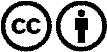 Распространение и переработка желательно с указанием названия! При этом материал не может быть представлен вне контекста. Учреждения, финансируемые за счет государственных средств, не могут пользоваться ими без консультации. Нарушения могут преследоваться по закону.